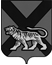 ТЕРРИТОРИАЛЬНАЯ ИЗБИРАТЕЛЬНАЯ КОМИССИЯ ГОРОДА СПАССКА-ДАЛЬНЕГОРЕШЕНИЕ02.07.2021                                                                                                                 № 12/55г. Спасск – Дальний Об утверждении форм уведомления, касающихся создания избирательного фонда, предоставляемых кандидатами при проведении выборов  депутатов Думы городского округа Спасск – Дальний, назначенных на 19 сентября  2021  годаВ соответствии  с пунктами 1, 17 статьи 69 Избирательного кодекса Приморского края,  решением территориальной избирательной комиссии города Спасска – Дальнего №11/36 от  01.07.2021 «О возложении полномочий окружных избирательных комиссий одномандатных избирательных округов с № 1 по № 21 по подготовке и проведению выборов депутатов Думы городского округа Спасск – Дальний», территориальная избирательная комиссия города Спасска – Дальнего  РЕШИЛА:        1. Утвердить форму уведомления об отказе от финансирования своей избирательной кампании кандидатами при проведении выборов депутатов Думы городского округа Спасск – Дальний, назначенных на 19 сентября  2021 года        ( прилагается).       2.  Разместить настоящее решение на официальном сайте Администрации городского округа Спасск – Дальний  в телекоммуникационной сети «Интернет» в разделе «Территориальная избирательная комиссия города Спасcка – Дальнего».Председатель комиссии					                     И.П.БеликСекретарь комиссии                                                                   Н.А. Моргун УведомлениеВ соответствии с частью 1 статьи 69 Избирательного кодекса Приморского края я, __________________________________________________________________,(фамилия, имя, отчество кандидата)кандидат в депутаты Думы городского округа Спасск – Дальний, по одномандатному избирательному округу № _____, уведомляю, что избирательный фонд не создан, так как производить финансирование свой избирательной кампании не буду. «_____» ____________ 20_____ года	                    Приложение к решению  территориальной избирательной комиссии города Спасска – Дальнего от 02.07.2021  года № 12/56В территориальную избирательную комиссию города Спасска – Дальнего от кандидата в депутаты Думы городского округа Спасск – Дальний  по одномандатному избирательному округу № _________________________________________________(фамилия, имя, отчество в родительном падеже)В территориальную избирательную комиссию города Спасска – Дальнего от кандидата в депутаты Думы городского округа Спасск – Дальний  по одномандатному избирательному округу № _________________________________________________(фамилия, имя, отчество в родительном падеже)(подпись)(инициалы, фамилия)